VWCA BOARD AGENDA June 26, 2018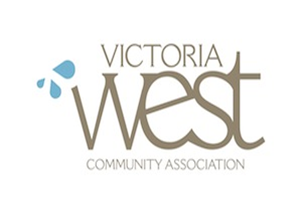 7:00 P.M. at the Victoria West Community CentreTerritorial Acknowledgement: “We would like to begin by acknowledging that the land on which we gather is the traditional territory of the Coast Salish peoples, specifically the Lekwungen, also known today as the Songhees and Esquimalt nations.”Call to OrderAdoption of agendaMotion: Moved by Justine Semmens that the Agenda with amendments*** be adopted. *** Add childcare report, and membership update reportApproval of May 29 Board meeting minutes             Motion: Moved by Justine that the May 29 VWCA Board Meeting minutes be approved. Carried. City reports: Councilor Jeremy Loveday – Councilor Liaison to Vic West; Michael Hill – Community Development CoordinatorExecutive reports:PresidentVice presidentMotion: Moved by Jusitne Semmens that the Board approves a funding request ($3000) to initiate VWCA’s community identity public consultation and logo redesign project. Carried. Secretary Applicants for VWCA membership: Ranjit Gill (Walker Street); Christina Wharton (Kimta Road); JoAnn Munro (Songhees Road); Tiffany Baur (Alston Street)Motion: That those applicants for VWCA membership from the Victoria West resident be approved and received into the membership roll.Treasurer: FS May 2018 attachedVCAN minutes attachedMotion: That the board approves a budget adjustment to combine the Meeting Cost  ($600.00) and Volunteer Appreciation ($1,200.00) line items and authorized an additional $1,000.00 for the combined budget line for the balance of 2017-18.Background: To better encourage members to take on the tasks of managing the VWCA it will be proposed in the next fiscal year to provide food and child care for all board meetings, and to provide a snack subsidy for committee meetings. As an interim measure for balance of 2017-18 it is proposed to combine the Meeting Cost and Volunteer Appreciation  line items and add additional funds to supplement  allowing for food at meetings and provide for a Volunteer Appreciation event. The Centre operating budget will provide where needed child care for meetings. Motion: That the board approves the expenditure of a $500.00 City of Victoria Micro grant for a gardens irrigation project.Background: The VWCA has secured a City of Victoria Micro Grant to assist with the gardens irrigation project.Motion: that the VWCA May financial statements be approvedMotion: that executive reports be received.Committee reports:Governance: VWCA sponsorships, partnerships, and advocacy  policy (for discussion); guideline and process for supporting community groups external to the VWCA  (for discussion); Approved May minutesCommunications: Executive: Finance:Food Security Collective: Harbours: Human Resources:Land use: Projects and events: Transportation:Motion: that committee and project reports be received.Questions/comments from the floorAnnouncementsAdjournmentMotion: that the meeting be adjourned.